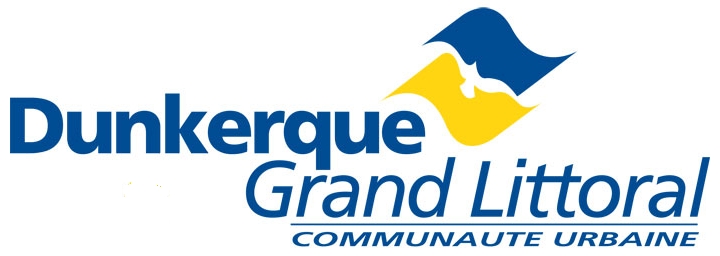 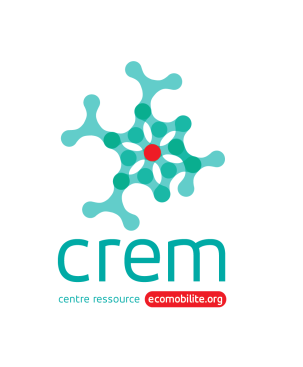 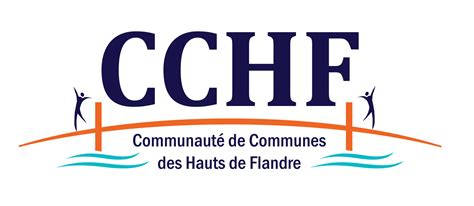 TABLEAU DE BORD DU TERRITOIREFLANDRE DUNKERQUEEn violet, nouveautés 2018ETAT DES LIEUX DE LA MOBILITE SUR LE TERRITOIREEléments de diagnostic mobilité – indicateurs (part modale, …)Les déplacements sur ce territoire sont liés principalement au pôle urbain de Dunkerque et au site industriel du littoral.Concernant le transport des personnes, la part modale des déplacements est très proche de celle constatée au niveau régional (enquête déplacement de 2009). En revanche, les transports routiers de marchandises et de transit sont importants et, associés à l’industrie lourde, ils engendrent des dépassements réguliers des niveaux de pollutions en particules notamment.Le report d’une partie du fret routier vers des modes moins polluants est un enjeu majeur pour ce territoire. Le territoire présente à ce titre des opportunités. Le réseau ferroviaire est relativement dense et des embranchements sont possibles au niveau des entreprises. Par ailleurs, pour le transport des personnes, la densité et la répartition des activités génératrices de déplacements offrent des perspectives pour de nouvelles pratiques de mobilité comme le covoiturage. Trois axes se dégagent : l’A25 vers Lille, le long de l’A16 vers Calais et l’axe vers la Belgique.CCHFLancement d’une étude mobilité avec l’appui du bureau TTK. Le Crem est associé à une présentation le 5 octobre 2018.3 gares : Esquelbecq (prox. Wormhout), Bergues et WattenCCHF est à cheval sur les départements du Nord et du Pas-de-CalaisEléments de diagnostic : déficit d’emploi sur le territoire, forte proportion de ménages modestes, 4 grandes zones d’habitat (Wormhout, Watten, Bergues, Hoondschoote)Préconisations du bureau d’étude : augmenter la pratique du vélo, le covoiturage, l’attractivité des gares, améliorer la desserte en transports en commun. Volonté d’associer les communes belges voisines à la réflexion. Suite aux premiers ateliers, des scénarios vont être présentés aux élus et seront suivies par une phase d’échanges techniques. CUDBus gratuit depuis septembre 2018 (jamais une agglomération de cette taille (200 000 habitants) n’avait encore pris une telle mesure). Depuis 2015, les bus du coin sont déjà gratuits chaque week end.Extrait bilan 2014Actions - CUDparkings relais aux limites de la ville-centre ;redéfinition du plan de circulation (stationnement payant et mise en zone 30 de l’hypercentre) ;réalisation d’un jalonnement piéton indiquant les temps de marche ;pool des véhicules de service de la Ville de Dunkerque et de la communauté urbaine ;mise en place d’une plateforme de mobilité incluant le covoiturage ;réponse à l’appel à projets TOUCH pour réaliser une cartographie des zones du SCoT dépendantes de la voiture en lien avec l’AGUR ;labellisation Cit’Ergie comprenant 6 domaines dont la planification urbaine et la mobilité ;navette gratuite de liaison entre les parkings relais et le centre.En projet, bus à hydrogène et réponse à l’appel à projets de l’État pour la réalisation d’une ligne de BHNS.Volonté à partir de 2014 de relancer les réflexions autour du plan climat en organisant des ateliers liés à la mobilité afin de développer la gouvernance et intégrer une démarche participative plus dynamique.130 000 voyageurs /an en TAD sur la CUD (cf enquête DREAL)Pendant la période de test de la gratuité des bus le week-end : les bus embarquent 29% de passagers en plus le samedi et même 70% de plus le dimanche !51% des déplacements à Dunkerque sont faits pour déposer les enfants à l’écolePolitiques publiques territoriales en cours COTRIA construire en 2019 avec CUD-Communauté de communes Hauts-de-FlandreSCOTTerritoire CUD + CHFPLUiLe PLU a renforcé l’obligation de prise en compte du stationnement vélo dans l’habitat collectif.Objectif : construire à proximité de l’axe de transport en communPACET CUDDates : 2015- ??Projet de tester l’outil HEAT (évaluation économique des infrastructures et politiques de transport, des effets du vélo et de la marche sur la santé) ? avec l’APPA et l’ADAV ?la CUD est lauréate de l’appel  à projet « ville respirable en 5 ans » -> engagement à mettre en œuvre des mesures dans plusieurs domaines, dont :réaliser des plans piétons, des stratégies d’autopartage et de covoiturage, des infrastructures pour le vélo, des aides au remplacement des véhicules les plus polluants, des Zones à Circulation Restreinte (ZCR)àçCCHF - Schéma de mobilité - Fiches actions validées le 28 mars 2019A reçu l’aide de l’AAP Vélo et Territoires)Vélo : mise en oeuvre du schéma directeur cyclable + rabattement vers les gares, desserte des zones d’activités, maillage avec CUD et la Belgique.Valoriser les itinéraires touristiquesExpérimenter la location de VAE courte et longue durée Expérimenter les Plans de Déplacements ScolaireCovoiturage (en lien avec Hauts-de-France Mobilités) : création d’une communauté (1000 euros) + 20 000 pour l’animationdévelopper mobilité solidaire (lien avec Familles rurales pour public bénéficiaires RSA, public en insertion, demandeurs d’emploi, personnes âgées, …) et autostop organisé avec Rezopouce. Agrandir les 3 aires existantesRégulariser les aires sauvages existantes et identifier de nouvelles airesIl peut y avoir une aide du département pour les aires de covoiturage (mais doivent être dans le schéma interdépartemental qu’il faudra d’ailleurs faire évoluer).Attractivité des GaresCréation de nouvelles places de stationnement à Escquelbecq-WattenPlaces priviliégiées pour le covoiturage à Bergues, Escquelbecq, WattenValoriser l’usage du véloRendre visible l’arrêt interurbain à EsquelbecqDévelopper des pistes cyclables vers les gares d’Esquelbecq et WattenStationnement sécurisé pour vélos à WattenLien avec le projet Transmobil	Transports en communHoraires de bus pas seulement calés sur les scolaires. Favoriser la desserte des gares aussi pour les actifs - > augmenter la fréquencePromotion TC vers les actifsRevoir lieux et confort des arrêts (encore une compétence du CD59)Améliorer l’image du réseau (lisibilité des infos, carto du réseau, adéquation avec horaires de train)Nouvelles motorisationsBornes de recharge (1 borne coûte 3500 euros  + environ 5000 euros pour le raccordement et le marquage au sol)Attention : les bornes “Passpass” ne sont acccessibles qu’aux habitants de la région, pas aux touristes. Peu de monde a cette carte Bus à hydrogène : attention, les bornes de recharge pour les VL coûtent environ 20 000 euros.Accompagnement entreprises et cohésion territorialeAugmenter les plans de mobilité. Prendre appui sur Déclic Mobilités pour retours d’expériences, formations, …)Centre de coworking - travail avec la CCI, la Région. Sondage des potentiels vers les habitants. Il y en avait déjà eu 1 à la CCHF mais qui n’a pas fonctionné.Développer une offre de mobilité pour les nouveaux logements (à intégré dans le package des promoteurs vers nouveaux habitants: abonnement TC, véhicule partagé, … Projet en cours sur Esquelbecq… Acteurs mobilité sur le territoire CCHF - n’a pas la compétence mobilité et ne peut pas organiser transports collectifs (va changer avec la loi LOM ?) mais peut louer des vélosADAV Antenne DunkerqueMaison de l’Environnement de Dunkerque Capacité à accompagner des PDESDDTM (Damien Dekkester)Ville de DunkerqueMélanie Duthoit A repris la compétence Plan de Déplacement ScolaireRéférents Plan Climat Jimmy Mary jimmy.mary@cud.fr  03 28 24 48 83ADASAR intervient sur la sécurité routière dans les écolesCCHF : Sophie Jarzinka (chargé de mobilité) et Monsieur Deleforge, vise-président en charge de la transition énérgétiqueActions menées en faveur de l’écomobilité sur le territoire ? Marche / VéloLe département du Nord a lancé un projet de maillage par des points noeuds pour déployer l’utilisation du vélo. Ce projet, travaillé avec l’ADAV, va être présenté aux communes car sa mise en oeuvre nécessitera un co-financement. Il s’agit essentiellement de jalonnement pour la signalétique, mais cela nécessitera également la résorption de points durs (ex : pont de Watten)Ville de Dunkerque- 2012 - carte des temps afin de sensibiliser les personnes qui fréquentent le centre-ville de Dunkerque à la pratique du vélo et de la marche à pied sur des courtes distances. En complément, la ville positionne en divers endroits des totems et des panneaux directionnels où figurent les temps de parcours en vélo et à pied vers des points d'intérêts (administrations, équipements, lieux touristiques).Financement :Le budget global s'élève à 40 000 €, la participation du Département est de 20 000 € (soit 50 %)Intérêt de la CUD pour travail sur de carto sur la cyclabilitéUn parking vélo gratuit dans le parking voiture Urbis (place Lebas)Grande synthe : aide à l’achat de vélos avec ou sans assistance électrique (sub de 50 000 euros) - Le montant de l’aide est fixé à 50% du prix d’achat TTC d’un vélo neuf (pliant ou non), de taille adulte, sans assistance électrique, conforme à la réglementation, et dans la limite d’un montant maximal de 200 euros par vélo. Prolongé en 2019. Près de 1000 bénéficiaires les deux premières années (enveloppe de 122 000 euros pour la ville). L’aide est de 100 euros pour les VAE et se cumule à l’état.Plus d’infos : http://www.ville-grande-synthe.fr/2017/07/18/nouveau-achetez-votre-velo-avec-une-aide-financiere-de-la-ville/ Le DK’vélo va s’arrêter : quelle alternative pour les cyclistes ?Transports en commun2012 - Mise en place d’une ligne de cars à haut niveau de services entre Dunkerque et St Omer (Réseau départemental Arc en Ciel) Les autocars sont notamment équipés  d'une connexion et d'espaces de travail.Financement :Intégration dans la Délégation de service public du réseau départemental Arc en Ciel.Lauréat du projet Appel à Mobilité du CG 59CUD : Refonte  BHNS (65 millions de travaux)Aujourd’hui les TC sont gratuits sur la CUD. Objectif que tous les habitants soient à 20 minutes max de la gare de Dunkerque. Enquête auprès d’usagers volontaires menée par VIGS, cabinet de recherche en sciences politiques et sociales, l’Agur (agence d’urbanisme de Flandres-Dunkerque) et la Communauté Urbaine de Dunkerque pour observer les effets de la gratuité totale du nouveau réseau de transports en commun dunkerquois.Les bus roulent à 100% au GNVBus Arc-en-Ciel Certaines entreprises ont leur propre système de ramassage (Arcelor / Mittal, Centrale de Graveline) mais le salariés d’Arcelor/Mittal ont une prime pour les encourager à venir en voiture !VoiturePlateforme de covoiturage sur la CUD : http://covoiturage-dunkerque.fr/Projet2012 - Création d'une aire de covoiturage de 40 places située à Quaëdypre (CC Hauts de Flandre). Le budget global s'élève à 110 000 €, la participation du Département est de 55 000 € (soit 50 %).CCHFImplantation de bornes électriques en 2018-2019Organisation du territoireAménagements en cours ou en projet sur la voierie Acteurs et initiatives locales autour de la mobilité Philippe FOURMESTRAUX - philippe.fourmestraux@neuf.fr Porteur de projet à base de tricyle couchés – basé à  Coudekerque-Branche	Flotte de 10 vélos en location pour les salariés au sein de l’usine Lesieur Grande-Synthe (contact : Ecopal) depuis 2013Achat d’une voiture électrique et installation d’une borne de recharge au sein de l’entreprise Cèdres Industrie (chaudronnerie industrielle) à Grande-Synthe (contact : Ecopal)Achat d’une flotte de véhicules électriques au sein de l’entreprise SPIE à Grande-Synthe (contact : Ecopal)Réalisation d’une étude PDE sur la ZA des Synthes (contact Ecopal) 2013,  mise en place d’une plateforme mobilité (AFEJI) qui permet de :répondre aux demandes de déplacements à travers un central téléphoniquerenseigner sur les possibilités de mobilité offertes sur le bassin d'emploi de Dunkerquerépondre aux questions de mobilité par la location de vélos ou de scooters électriques proposée à une population défavoriséeapporter un accompagnement individualisé aux demandes de mobilité.Financement :
Le budget global s'élève à 94 753 €, la participation du Département est de 44 031 € (soit 46 % environ)Mise en relation de Flexineo et CUD par le biais du Centre ressource (mairies de Gravelines, Grande-Synthe, Leffrinckoucke, Coudekerque) pour Cmabulle.ADAV / APPA : projet de tester sur la CUD l’outil HEAT (évaluation économique des modes actifs sur la santé)2 ecoschools à Dunkerque (Petite Synthe, Malo – école de la Mer)AGur et Belgique prévoient de travailler sur « hub de la mobilité en milieu rural » (pôle d’échange multimodal) (source i-viatic)Un micro PDE existe pour le Port de DunkerqueQuels sont les lieux de travail, services ou loisirs qui génèrent beaucoup de déplacements ?Arcelor/MittalCentrale de GravelinesCoca-cola (à socx) -> travailler les itinéraires de Bergues pour y aller à vélo ?MOBILITE ET EMPLOI Aides à la mobilité (financières ou matérielles) spécifiques au public en insertion ? ECOMOBILTE SCOLAIREDémarches pour promouvoir l’écomobilité auprès des jeunes : ? Actions d’établissements scolaires (ou centres de loisirs) de votre territoire mènent des actions sur la mobilité / la sécurité routière  vers les élèves ? Ramassage scolaire en rosalie à Malo-les-bains Ramassage scolaire en calèche à Grande-SynthePlus largement, y a-t-il des démarches liées à l’éducation au développement durable ? LIENS AVEC LE CREM ET AVEC ACTEURS-RELAISCrem a programmé une rencontre avec CUD et CCHF en vue du COTRI en septembre 2018 -> reportéCCHF : ⅔ des actifs travaillent en dehors de la CCHFLongueur des déplacementsCCHF50% des déplacements sont inférieurs à 3 kmsVélos libre-service1 à 2 rotations / jour